Членам многодетной семьи 1.____________________________________         (фамилия, имя, отчество (при наличии) 2.____________________________________3.____________________________________4.____________________________________5.____________________________________Уведомление о включении многодетной семьи в извещение о приёме заявлений о предоставлении земельного участкаВ соответствии с Законом Камчатского края от  «___»_____________2021 г.  № _____ ”О предоставлении земельных участков в собственность гражданам Российской Федерации, имеющим трех и более детей, в Камчатском крае“ уведомляем, что ваша многодетная семья, имеющая порядковый номер очереди _______ и регистрационный номер заявления о постановке на учет _____________, включена в извещение о приеме заявлений о предоставлении земельного участка, которое размещено на официальном сайте в информационно-телекоммуникационной сети ”Интернет” (_________________)__________________                                                                         (адрес официального сайта) и опубликовано (обнародовано) ____________________________________________(иисточник опубликования (обнародования) извещения)Вам необходимо в срок до 20 г. представить заявление о предоставлении земельного участка с кадастровым номером ___________________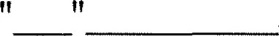 Информируем, что в случае непредставления в указанный срок заявления о предоставлении земельного участка семья будет снята с учета в качестве имеющей право на получение земельного участка*/ семья будет снята с учета в качестве имеющей право на получение земельного участка и утратит право на получение земельного участка**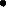 _____________________________  ________________   ___________________(Должностное лицо уполномоченного органа                 (подпись)                           (расшифровка подписи)   местного самоуправления муниципального          образования в Камчатском крае)МП. (при наличии)* Указывается дополнительно в случае повторного включения семьи (за исключением семей, указанных в части 4 статьи 1 и части 3 статьи 9 Закона) в извещение о приеме заявлений о предоставлении земельного участка в соответствии с частью 6 статьи 6 Закона.** Указывается дополнительно в случае повторного включения многодетной семьи из числа семей, указанных в части 4 статьи 1 и части 3 статьи 9 Закона в извещение о приеме заявлений о предоставлении земельного участка в соответствии с частью 6 статьи 6 Закона.